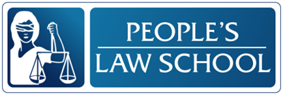 Learning about the Law Lesson: Renting a HomeCLB 5-6 Instructional Package 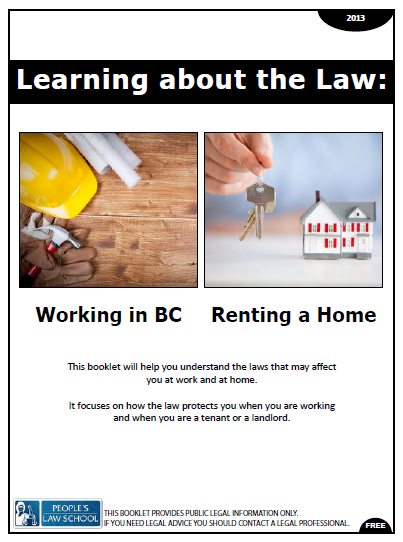 Lesson Plan: Notice of Rent Increase (CLB 5-6)CLB OutcomesContent OutcomesIdentify key rights and responsibilities of tenants when renting a homeIdentify key responsibilities of landlords towards tenantsLocate and access community and government resources for tenants and landlordsResourcesPeople’s Law School (PLS) Learning About the Law Wikibook or Learning About the Law (Working in BC, Renting a Home) booklet (hardcopy, published 2013).PLS worksheets “Learning about the Law: Renting a Home”Computer Lab http://www.rto.gov.bc.ca/documents/RTB-7.pdfExternal Resources and ReferralsTenant Resource & Advisory Centre (TRAC) www.tenants.bc.caPeople’s Law School www.publiclegaled.bc.ca (video clips and additional publications)Residential Tenancy Branch www.rto.gov.bc.caAssessment Plan and ToolsSelf-assessment checklistSample Lesson PlanGet Ready!Work in small groups.  Look at the housing vocabulary below.  Discuss what you know about these words.  What was important for you when looking for a place to live in Canada?   Talk about the first time you looked for a place to live in Canada.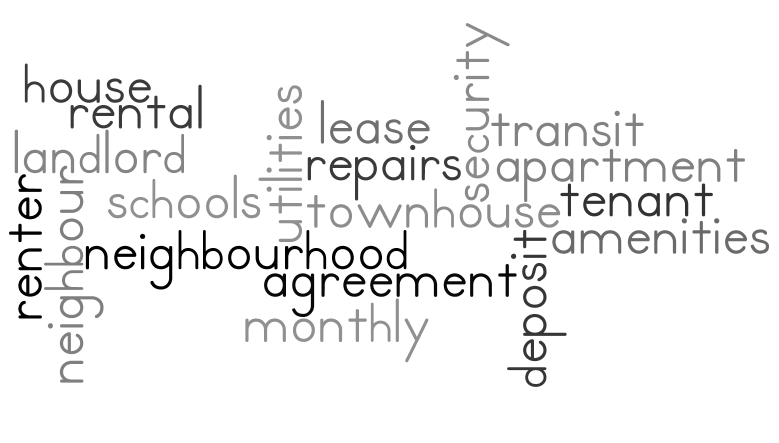 Vocabulary Practice A!Work with a partner to find the missing vocabulary words.Partner A: Vocabulary Practice B!Work with a partner to find the missing vocabulary words.Partner B: Test your Knowledge!Work with partner to read the questions and choose the best answer.  After completing the questions, scan the section on Renting a Home in the PLS Learning About the Law Wikibook, or the Learning about the Law (Working in BC, Renting a Home) booklet, to check your answers. When you rent a house or an apartment, youmust give a security deposit which is equal to one month’s rent.should make sure you have proof that you paid the rent.usually pay rent to the landlord twice a month.Do all of the above.If the landlord wants to increase the rent,he/she must give tenants one months’ notice.he/she must give tenants two months’ notice.he/she must give tenants three months’ notice.none of the aboveIf the landlord wants to increase the rent,he/she must write a letter to the tenant.he/she can inform the tenant in a phone call or text.he/she must use a special form.both a and cWhen the tenant moves out,the tenant must tell the landlord in person.the tenant should give the landlord an address in writing, saying where to send the security deposit.the landlord can use some of the security deposit to repair any damage or to clean up the place without the tenant’s permission.all of the aboveIf the landlord wants to see the rented house or apartment,he/she must give a letter to the tenant 24 hours before entering.he/she must call the tenant at least one hour before entering the rented house or apartment.he/she can enter without permission any time between 8 a.m. and 9 p.m.none of the aboveA landlord can sometimes make a tenant move out.  This is called eviction.  If you are a landlord, and you need to evict a tenant,you only need to give the tenant one month’s notice, regardless the reason.you don’t need to have a reason.both a and bnone of the aboveIf a landlord wants you to move out, you can appeal the eviction.you can ignore the eviction.you must obey the eviction regardless the length of time of the notice and the reason(s).none of the above When you are moving out of a house or apartment that you are renting, the law requires that you give notice to your landlord in writing.you give at least one month’s notice to the landlord if you are in a month-to-month tenancy.you may have to pay extra money to the landlord if you are breaking a fixed term tenancy agreement.all of the aboveForms and Letters!Work with partner. One person will be the landlord; the other person will be the tenant. Follow the instructions below.LANDLORD –Go to the http://www.rto.gov.bc.ca/documents/RTB-7.pdf website and complete the Notice of Rent Increase. Use your school’s address as the rental address and the following as your (the landlord’s) address: 1443 Howe Street, Vancouver, BC, V6Z 2M4. Include the following information:Current rent is $1,200 per monthRent will increase to $1,300 per monthTENANT - Write a formal letter to your landlord using the template.  Your landlord’s rent increase is higher than what the government allows.  Politely inform him of the correct and allowable amount for a rent increase.  Include the following information:acknowledge Notice of Rent Increasemake reference to the Residential Tenancy Act and the current percentage rent change set by the governmentinform your landlord of the maximum monetary amount he/she is allowed to increase your rent based on your current $1,200/month rentinclude an appropriate salutation, subject line, opening and closing paragraphs, and a complimentary closingWrite a Letter!Use this format to respond your landlord’s Notice of Rent Increase.Your nameAddressDateRecipient’s nameTitleCompany NameAddressSubjectDear			,Sincerely,Your signatureYour name printedConversation Practice! Use the phrases in the box to role play the following conversations between a landlord and a tenant. Refer to the section on Renting a Home in the Learning About the Law Wikibook, or the Learning about the Law (Working in BC, Renting a Home) booklet for information for your role plays.TOPICSNotice of Rent IncreaseThe landlord has received the tenant’s letter.  The landlord and tenant have a conversation about the rent increase. Renting a placeThe landlord is showing his/her house to a prospective tenant. They meet at the house and the landlord shows the tenant around. The tenant asks questions to find out more about the house and the lease. DamagesThere are some damages to the apartment that need to be fixed. The tenant asks the landlord to come and repair the damages. The damages were not caused by the tenant. Eviction NoticeThe landlord wants to fix up the house in order to sell the property. He/she sent a letter to the tenant. The tenant and landlord have a conversation about the situationWhat did you learn?Fill this out on your own.What else did I learn today? What other questions do I have about renting a home? Vocabulary Practice A/B!ANSWER KEYTest your Knowledge!ANSWER KEYWhen you rent a house or an apartment, youmust give a security deposit which is equal to one month’s rent.should make sure you have proof that you paid the rent.usually pay rent to the landlord twice a month.do all of the above.If the landlord wants to increase the rent,he/she must give tenants one months’ notice.he/she must give tenants two months’ notice.he/she must give tenants three months’ notice.none of the aboveIf the landlord wants to increase the rent,he/she must write a letter to the tenant.he/she can inform the tenant in a phone call or text.he/she must use a special form.both a and cWhen the tenant moves out,the tenant must tell the landlord in person.the tenant should give the landlord an address in writing, saying where to send the security deposit.the landlord can use some of the security deposit to repair any damage or to clean up the place without the tenant’s permission.all of the aboveIf the landlord wants to see the rented house or apartment,he/she must give a letter to the tenant 24 hours before entering. he/she must call the tenant at least one hour before entering the rented house or apartment.he/she can enter without permission any time between 8 a.m. and 9 p.m.none of the aboveA landlord can sometimes make a tenant move out.  This is called eviction.  If you are a landlord, and you need to evict a tenant,you only need to give the tenant one month’s notice, regardless the reason.you don’t need to have a reason.both a and bnone of the aboveIf a landlord wants you to move out, you can appeal the eviction.you can ignore the eviction.you must obey the eviction regardless the length of time of the notice and the reason(s).none of the above When you are moving out of a house or apartment that you are renting, the law requires that you give notice to your landlord in writing.you give at least one month’s notice to the landlord if you are in a month-to-month tenancy.you may have to pay extra money to the landlord if you are breaking a fixed term tenancy agreement.all of the aboveCLB 5-II: Comprehending InstructionsUnderstand simple to moderately complex directions and instructions for generally familiar and relevant procedures. CLB 6-I: Interacting with OthersParticipate in routine social conversations for some everyday purposes (such as apologies, excuses, expressing opinions, and making suggestions or arrangements).CLB 6-III: Getting Things DoneGet information from moderately complex business/service texts containing advice, requests or detailed specifications.CLB 6-III: Getting Things DoneWrite short business or service correspondence for routine purposes.TimeSample Tasks Expected Outcome Resources15’Warm upIn small groups , students discuss the words they know and share their experiences of looking for housing in CanadaGenerate interestActivate prior knowledgePLS Worksheet: 
Get Ready!20’Vocabulary PracticePlace students into pairs and hand out an A and B sheet to each pairStudents work together to find the missing vocabulary words and definitions by asking each other questionsDon’t allow pairs to look at each another’s sheets Go through and check answers as a whole classIdentify key terms related to renting a homeFill in a chartIdentify key terms related to renting a home30’Predict and readIn pairs, students complete the multiple choice questionsStudents scan through the PLS wikibook or booklet to check answersDiscuss and predict laws related to landlords and tenancySkim in order to check comprehensionPLS Worksheet: 
Test your Knowledge!Learning About the Law Wikibook, or the Learning about the Law (Working in BC, Renting a Home) booklet45’Writing and respondingIn pairs, students take on a role of landlord or tenant and practice filling in a form and writing a letter of responseHave the landlords use the computer lab to follow the link, print out the form and fill it out Review formal letter format for the tenants and have the students follow the template and write a formal letter of response to the landlordStudents can work together to accomplish both tasks or individually, each taking one taskRead and fill out an online form Write a formal letter to a landlordPLS Worksheet: Forms and Letters!Computer Labhttp://www.rto.gov.bc.ca/documents/RTB-7.pdfPLS Worksheet: Write a Letter!35’Conversation role playsStudents work in pairs to role play a conversation between a landlord and a tenantStudents use the PLS wikibook or booklet as a guide to practice conversationsStudents perform role plays for the classRespond appropriately to requests and instructionsAsk questions politely and appropriatelyintroduce and carry on a short conversationPLS Worksheet: Conversation Practice!Learning About the Law Wikibook, or the Learning about the Law (Working in BC, Renting a Home) booklet10’Self-AssessmentAllow students to fill out self- assessment form independentlySelf-assessmentPLS Worksheet: What did you learn?a person who pays money to rent a place tenancy agreementa person who owns property and rents or leases it to othersinspectionan agreement or contract in which money is paid to temporarily rent or lease a house or apartment security deposita person who is licensed to check a property in order to be sure that all laws are followedevictiona formal request to a court in order to ask for a decision to be changedto give noticetenanta legal contract between the landlord and the tenantlandlordan act of checking that all rules are followed and that everything is satisfactoryleasemoney that is paid to the landlord at the beginning of a lease and returned at the end if the tenant does not damage the propertyinspectorto legally tell someone that they must leave the house or apartment they are living inappeala written letter to tell a landlord that you will be moving outYes, I can do this on my own.I need to review this.I can’t do this yet.I can skim and scan to get information from business texts. I can complete a form requiring detailed personal information. I can write short business or service correspondence for routine purposes.I can participate in a conversation apologizing, giving excuse, and making suggestions or arrangements.tenanta person who pays money to rent a place tenancy agreementa legal contract between the landlord and the tenantlandlorda person who owns property and rents or leases it to othersinspectionan act of checking that all rules are followed and that everything is satisfactoryleasean agreement or contract in which money is paid to rent or a house or apartment for a fixed period of timesecurity depositmoney that is paid to the landlord at the beginning of a lease and returned at the end if the tenant does not damage the propertyinspectora person who is licensed to check a property in order to be sure that all laws are followedevictionto legally tell someone that they must leave the house or apartment they are living inappeala formal request to a court or to someone in authority in order to ask for a decision to be changedto give noticea written letter to tell a landlord that you will be moving out